      Postal address: 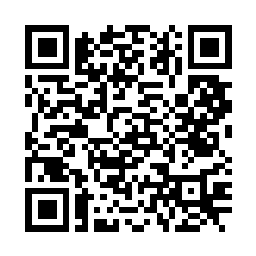 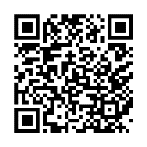 Christ the King House Trenchard Avenue, Thornaby.TS17 0EGT: 01642 750467Email: thornaby@rcdmidd.org.uk1st Sunday of Lent					                                            February 18th, 2024                                                                                    SUNDAY MASS TIMES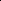 				Saturday		6.00pm  St. Patrick’s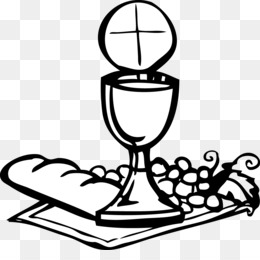 				Sunday		9.30am  Christ the King church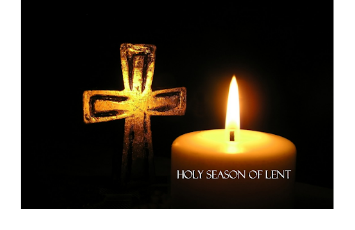 				Sunday		11.00am  St. Patrick’s churchWEEKDAY LITURGY TIMES			         		Tuesday		10.00am  Christ the King			         	Wednesday  10.00am St. Patrick’s (Funeral Service)		      		Thursday		10.00am  Christ the King                                        		Friday		10.00am  St. Patrick’s	MASS INTENTIONS RECEIVED: Special Intention, Veronica Allinson, Theresa Albertini, Terry Seymour,                                              Robert Arthur Dixon (15th Anni.), Audrey Hannah (Anni), The Cuthbert Family, Esther Mossop (Anni.), Mrs. Pat Oliver,                                            ANNIVERSARIES:  February 18th – 24th.Joseph Lawrence Dixon,  Tony McBeth,  Audrey Hannah,  Thomas Heatley,  William Doherty (Jnr.),  Margaret Micallef,  Brian Meadows,  Eric Allen, David Peter Flynn,  Elvira Costello,  Valerie Corr,  Gregory Wardell,  Norman Ayres,                  Mary Connor,  Win Latham,  Elizabeth Annie Cross,  Esther Mossop, Audrey Hannah.PLEASE REMEMBER in your prayers all our sick and housebound brothers and sisters.The word this weekGenesis 9:8–15 	God’s covenant with Noah when he was delivered from the floodPsalm 24		“Your ways, Lord, are faithfulness and love to those who keep your covenant.”1 Peter 3:18–22 	The water of the flood prefigured baptism, which saves you now.Mark 1:12–15 	Jesus was tempted by Satan, and the angels ministered to himWe begin our Lenten journey at the decisive moment of the flood, when God establishes his first Covenant with man, in the person of Noah. Noah was saved from the waters, while we (as Saint Peter points out) are saved by the waters of Baptism. This is the Covenant we live in, thanks to Christ, who came to establish this “new and eternal Covenant in his blood”. He is the only one who can do this, because he is without sin, despite “having been tempted in every way that we are”.AT MASS TODAY WE PRAY Eucharistic Prayer 2 and Preface 1 for LentWe have been granted the grace to enter a new season of renewal. Let us come before God now with renewed hearts filled with praise and thanksgiving.STATIONS OF THE CROSS before Mass (9.40am) on Thursdays and Fridays during LentRECENTLY DECEASED: Please remember in your prayers Mr. Kevin Butler, aged 79, from Thornaby.  His Funeral Service will take place at St. Patrick’s church on Wednesday, February 21st, at 10.00am.  ALSO, Veronica Allinson, aged 91, from Thornaby.  Her Funeral Mass will take place at St. Patrick’s church on Wednesday, February 28th, at 10.00amALSO, Mrs. Theresa Albertini (nee Moughan) aged 74, from Bournemouth (formerly Thornaby) who died recently.  May they rest in peace.  HUNGER LUNCH ON FRIDAYS DURING LENT: Soup and Bread lunch at Christ the King Hall from 12 Noon until 2.00pm.  All welcome.  All proceeds in aid of CAFOD.SOCIAL FUNCTION held on February 10th in Christ the King Hall raised an amazing £700.  All will be shared between Christ the King Primary, St. Patrick’s Primary, and St. Patrick’s College to help needy children.THORNABY FOODBANK COLLECTION: Next weekend, February 24th/25th, we have the “Martin Donegan Memorial” Foodbank collection weekend.  Items can be left in the Church Porch and they will be delivered to Thornaby Foodbank.CAFOD LENT FAST DAY will be postponed a week until Friday, March 1st. PASTORAL LETTER from Bishop Terry to be read at all Masses this weekend – the First Sunday of Lent.EASTER TOMBOLA AT ST. PATRICK’S on March 24th.  Donations of suitable items for the Tombola would be very welcome.  Can be left in the Church Porch at St. Patrick’s. Communion reflection for the beginning of LentWe are now the body of Jesus Christ.  We are no longer isolated units.  We are each distinct members of the one body in the Lord.We have been called by Christ.  We have been gathered into one.  We are no longer scattered and lost.We must now be Christ’s presence in the creation. We share our sufferings with him and his with us. We are the witnesses to his resurrection.We must convey his call to repentance.  We must proclaim his reconciliation.  We must make known his Good News to all creation.1st Sunday of Lent (B)                                                                                  February 18th, 2024	First reading				Genesis 9:8-15 God spoke to Noah and his sons, ‘See, I establish my Covenant with you, and with your descendants after you; also with every living creature to be found with you, birds, cattle and every wild beast with you: everything that came out of the ark, everything that lives on the earth. I establish my Covenant with you: no thing of flesh shall be swept away again by the waters of the flood. There shall be no flood to destroy the earth again.’  God said, ‘Here is the sign of the Covenant I make between myself and you and every living creature with you for all generations: I set my bow in the clouds and it shall be a sign of the Covenant between me and the earth. When I gather the clouds over the earth and the bow appears in the clouds, I will recall the Covenant between myself and you and every living creature of every kind. And so the waters shall never again become a flood to destroy all things of flesh.’	Second reading   				1 Peter 3:18-22 Christ himself, innocent though he was, died once for sins, died for the guilty, to lead us to God. In the body he was put to death, in the spirit he was raised to life, and, in the spirit, he went to preach to the spirits in prison. Now it was long ago, when Noah was still building that ark which saved only a small group of eight people ‘by water’, and when God was still waiting patiently, that these spirits refused to believe. That water is a type of the baptism which saves you now, and which is not the washing off of physical dirt but a pledge made to God from a good conscience, through the resurrection of Jesus Christ, who has entered heaven and is at God’s right hand, now that he has made the angels and Dominations and Powers his subjects.	Gospel AcclamationPraise to you, O Christ, king of eternal glory!Man does not live on bread alone,but on every word that comes from the mouth of God.Praise to you, O Christ, king of eternal glory!Gospel Reading				Mark 1:12-15 The Spirit drove Jesus out into the wilderness and he remained there for forty days, and was tempted by Satan. He was with the wild beasts, and the angels looked after him.  After John had been arrested, Jesus went into Galilee. There he proclaimed the Good News from God. ‘The time has come’ he said ‘and the kingdom of God is close 